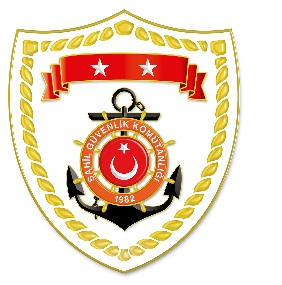 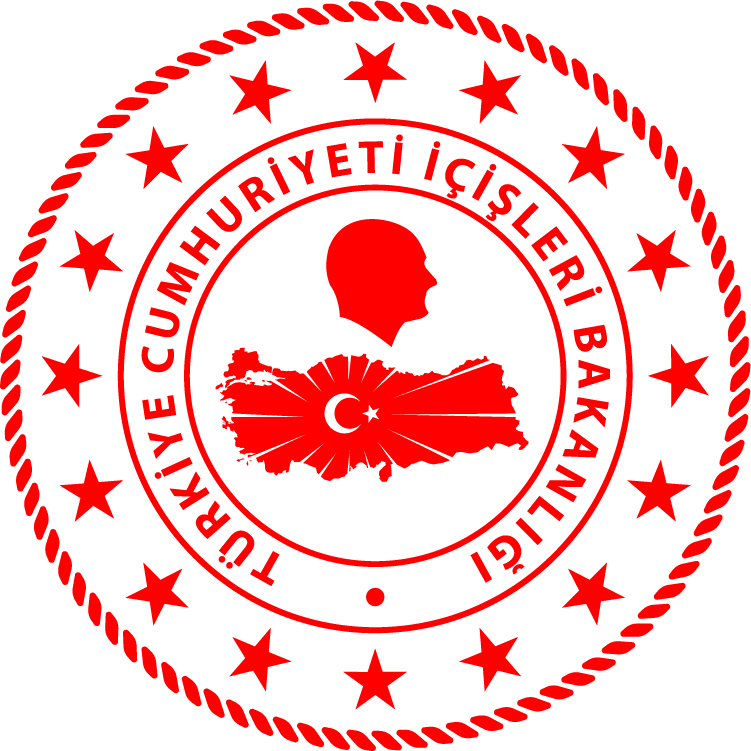 CG Aegean Sea Regional Command*Shared data include the records kept during incidents of irregular migration by water. General statistical data are available at goc.gov.tr/duzensiz-goc-istatistikler.NUDATELOCATION/PLACE AND TIMEIRREGULAR MIGRATION ASSETTOTAL NUMBER OF APPREHENDED FACILITATORS/SUSPECTTOTAL NUMBER OF APPREHENDED 
PEOPLENATIONALITY OF RESCUED/APPREHENDED MIGRANTS/ PEOPLE ON THE BASIS OF DECLARATION111 April 2024Off the Coast of İZMİR/Selçuk02.05Inflatable Boat-3636 Afghanistan (19 of them children)211 April 2024Off the Coast of İZMİR/Urla07.15Inflatable Boat-306 Afghanistan, 5 Sudan, 5 Yemen, 4 Syria, 4 Palestine, 2 Liberia, 2 Central Africa, 1 Mali, 1 Nigeria (3 of them children)311 April 2024Off the Coast of BALIKESİR/Ayvalık19.00Inflatable Boat-3939 Afghanistan (17 of them children)411 April 2024Off the Coast of İZMİR/Çeşme21.35Inflatable Boat-3636 Sudan (1 of them children)511 April 2024Off the Coast of MUĞLA/Bodrum22.20Inflatable Boat-207 Angola, 5 Cameroon, 4 Liberia (6 of them children)